CALENDARI EXERCICI 2019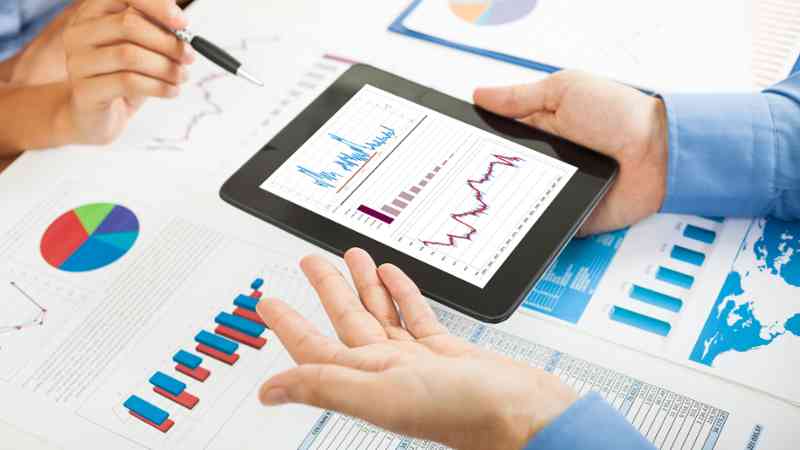 * Observacions: Els dies 19 i 22 d’abril no seran lectius per la Setmana Santa.ANÀLISI DE BALANÇOSANÀLISI DE BALANÇOSData d'inici:27 de febrer de 2019Data fi:29 d’abril de 2019Horari:Dilluns, dimecres i divendres de 20,00 a 22,00 horesAula:Aula 1 (local 147)Total hores:50 hores (25 dies lectius)Formador/a:Pere NoguésLloc impartició:CENTRE VERSAILLES - Gran Passeig de Ronda, 147 (Lleida)@: comercial@cf-versailles.com / Telf. 973 24 80 41FEBRERFEBRERFEBRERFEBRERFEBRERFEBRERDLLDMDCDJDVDS1245678911121314151618192021222325262728ABRILABRILABRILABRILABRILABRILDLLDMDCDJDVDS12345689101112131516171819202223242526272930MARÇMARÇMARÇMARÇMARÇMARÇDLLDMDCDJDVDS12456789111213141516181920212223252627282930Dies lectiusDies no lectius